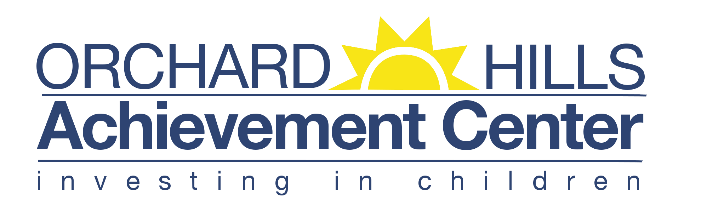 Mom and Me Preschool ProgramEnrollment Form2022-2023Child’s Name:_________________________________________________________________________Address:_______________________________________________________________________________________________________________________________________________________________Phone number:_______________________________ Date of Birth:___________________________Mother’s Name:______________________________________________________________________________Address:___________________________________________________________________________Phone number:________________________________________________________________________Father’s Name:______________________________________________________________________________Address:____________________________________________________________________________Phone number:________________________________________________________________________Primary language spoken in the home:______________________________________________________Name and age of other children in the home: ______________________________________________________________________________________________________________________________________________________________________**In Case of emergency, please list 2 other contacts that may have permission to pick-up your child:Name:__________________________________________ Phone number: _____________________Address:____________________________________________________________________________Name:__________________________________________ Phone number: ____________________Address:____________________________________________________________________________Programa preescolarFormulario de inscripción2022-2023El nombre del niño:_____________________________________________________________________Dirección:__________________________________________________________________________________________________________________________________________________________________Número de teléfono: _________________________ Fecha de nacimiento: ________________________MadreNombre:______________________________________________________________________________Dirección:___________________________________________________________________________Número de teléfono:___________________________________________________________________________PadreNombre:____________________________________________________________________________Dirección:___________________________________________________________________________Número de teléfono:________________________________________________________________________Idioma principal hablado en el hogar: ______________________________________________________Nombre y edad de otros niños en el hogar:** En caso de emergencia, indique otros 2 contactos que pueden tener permiso para recoger a su hijo:Nombre: ____________________________________ Número de teléfono: _______________________Dirección:_____________________________________________________________________________I give permission for my child, ________________________, to be treated in the event of an emergency.Name of physician:__________________________________	Number of physician:________________________________	Insurance carrier:___________________________________	Policy number:_____________________________________	Allergies:__________________________________________	Current medical conditions or diagnosis:_____________________________________________	______________________________________________________________________________ A COPY OF A CURRENT PHYSICAL AND IMMUNIZATION RECORD IS REQUIRED PRIOR TO ENROLLMENT	Copy attached: 	YES / NO 			OR Date of Dr Appt: _____________________A  COPY OF YOUR CHILD’S BIRTH CERTIFICATE IS REQUIRED PRIOR TO ENROLLMENT. PLEASE CIRCLE YOUR ANSWER TO THE FOLLOWING: Yes/No  I need transportation provided for my child.Yes/No  I give my permission for my child to be transported by Orchard Hills Church on Tuesday, Wednesday, and Thursday mornings from August 23, 2023 – May 18,2023.Yes/No  I give permission for photos of my child to be used by Orchard Hills Achievement Center, Inc. I have read and understood the preceding form and give permission for my child to participate in the Mom and Me Program at OHAC. 	Parent signature:____________________________________	Date:_____________________________________________Nombre: ____________________________________ Número de teléfono: _______________________Dirección:_____________________________________________________________________________Doy permiso para que mi hijo, ________________________, sea tratado en caso de una emergencia.Nombre del médico: __________________________________Número de médico: ________________________________Aseguradora:___________________________________Número de póliza:_____________________________________Alergias: __________________________________________Condiciones médicas actuales o diagnóstico: ________________________________________________________________________________________________________________________SE REQUIERE UNA COPIA DE UN REGISTRO FÍSICO ACTUAL Y DE INMUNIZACIÓN ANTES DE LA INSCRIPCIÓNCopia adjunta: SÍ / NO 		O Fecha de la aplicación del doctor: ____________________TAMBIEN SE NECESITA UNA COPIA DEL CERTIFICADO DE NACIMIENTO. POR FAVOR CIRCULA TU RESPUESTA A LO SIGUIENTE:Sí / No Necesito transporte proporcionado para mi hijo.Sí / No Doy mi permiso para que mi hijo sea transportado por Orchard Hills Church los martes, miercoles, y jueves por la mañana desde el 23 de agosto de 2022 hasta el 18 de mayo de 2023.Sí / No Doy permiso para que las fotos de mi hijo sean utilizadas por Orchard Hills Achievement Center, Inc.He leído y entendido el formulario anterior y doy permiso para que mi hijo participe en el Programa de mamá y yo en OHAC.Firma de los padres:____________________________________Fecha:_______________________________________________